Bemerkung: Diese Vorlage kann freiwillig verwendet werden um diene strukturierte Reflexion einer Fachsupervision anzuregen. 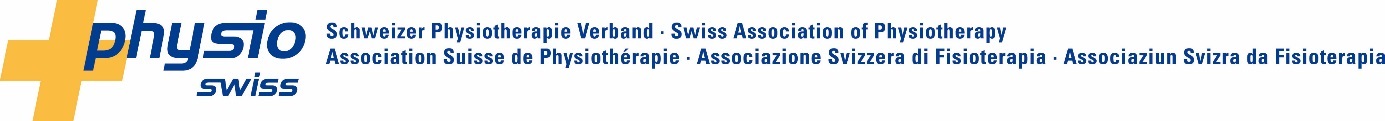 